.8-COUNT BEHIND VINE RIGHT, BRUSH8-COUNT BEHIND VINE LEFT, BRUSHFORWARD SHUFFLESBACKWARD WALK, CLAP, BACKWARD WALK, STOMP & CLAPVINE RIGHT, TOUCH, VINE LEFT, HITCHVINE RIGHT, CROSS TOUCHESROCKING CHAIRSVINE RIGHT, TOUCH, VINE LEFT, HITCHVINE RIGHT, CROSS TOUCHESROCKING CHAIRSREPEAT"J" Walkin'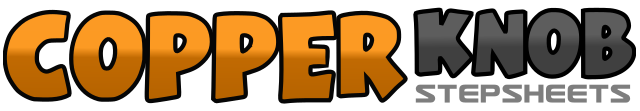 .......Count:96Wall:1Level:Intermediate.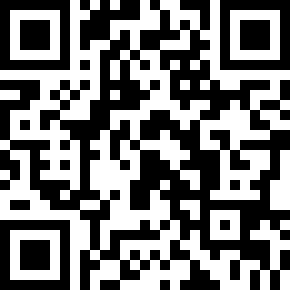 Choreographer:Michael Seurer (USA)Michael Seurer (USA)Michael Seurer (USA)Michael Seurer (USA)Michael Seurer (USA).Music:Walking to Jerusalem - Tracy ByrdWalking to Jerusalem - Tracy ByrdWalking to Jerusalem - Tracy ByrdWalking to Jerusalem - Tracy ByrdWalking to Jerusalem - Tracy Byrd........1Touch right heel forward2Cross right foot in front of left shin3Touch right heel forward4Step right foot back next to left5Touch left heel forward6Cross left foot in front of right shin7Touch Left heel forward8Step left foot back next to right9Step to the right on right foot10Cross left foot behind right and step11Step to the right on right foot12Cross left foot behind right and step13Step to the right on right foot14Cross left foot behind right and step15Step to the right on right foot16Brush left foot forward17Step to the left on left foot18Cross right foot behind left and step19Step to the left on left foot20Cross right foot behind left and step21Step to the left on left foot22Cross right foot behind left and step23Step to the left on left foot24Brush right foot forward25&26Shuffle forward (right, left, right)27&28Shuffle forward (left, right, left)29&30Shuffle forward (right, left, right)31&32Shuffle forward (left, right, left)33Walk backward on right foot34Walk backward on left foot35Walk backward on right foot36Hold and clap hands37Walk backward on left foot38Walk backward on right foot39Walk backward on left foot40Touch right foot next to left and clap hands41Step to the right on right foot42Cross left foot behind right and step43Step to the right on right foot44Touch left foot next to right45Step to the left on left foot46Cross right foot behind left and step47Step to the left on left foot turning ½ turn to the left48Hitch right knee49Step to the right on right foot50Cross left foot behind right and step51Step to the right on right foot52Cross left foot over right and step53Touch right toe to the right54Cross right foot over left and step55Touch left toe to the left56-60Repeat beats 52-5561Rock forward on right foot62Step in place on left foot63Rock back on right64Step in place on left foot65-68Repeat beats 61-6469Step to the right on right foot70Cross left foot behind right and step71Step to the tight on right foot72Touch left foot next to right73Step to the left on left foot74Cross right foot behind left and step75Step to the left on left foot turning ½ turn to the left76Hitch right knee77Step to the right on right foot78Cross left foot behind right and step79Step to the right on right foot80Cross left foot over right and step81Touch right toe to the right82Cross right foot over left and step83Touch left toe to the left84Cross left foot over right and step85-88Repeat beats 81-9289Step forward on right foot90Step in place left foot91Step back on right foot92Step in place on left foot93-96Repeat beats 89-92